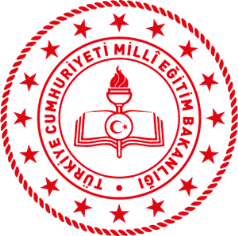 TC.ELDİVAN İLÇE MİLLİ EĞİTİM MÜDÜRLÜĞÜEldivan Şehit Üsteğmen Yılmaz Gülhan OrtaokuluSERVİS ŞOFÖRÜ TAAHHÜTNAMESİDoküman NoTH-02TC.ELDİVAN İLÇE MİLLİ EĞİTİM MÜDÜRLÜĞÜEldivan Şehit Üsteğmen Yılmaz Gülhan OrtaokuluSERVİS ŞOFÖRÜ TAAHHÜTNAMESİYayım Tarihi15/10/2020TC.ELDİVAN İLÇE MİLLİ EĞİTİM MÜDÜRLÜĞÜEldivan Şehit Üsteğmen Yılmaz Gülhan OrtaokuluSERVİS ŞOFÖRÜ TAAHHÜTNAMESİRevizyon No00TC.ELDİVAN İLÇE MİLLİ EĞİTİM MÜDÜRLÜĞÜEldivan Şehit Üsteğmen Yılmaz Gülhan OrtaokuluSERVİS ŞOFÖRÜ TAAHHÜTNAMESİRevizyon Tarihi.... / .... / 2020TC.ELDİVAN İLÇE MİLLİ EĞİTİM MÜDÜRLÜĞÜEldivan Şehit Üsteğmen Yılmaz Gülhan OrtaokuluSERVİS ŞOFÖRÜ TAAHHÜTNAMESİSayfa No1/1SERVİS ŞOFÖRÜNÜN ADI SOYADISERVİS ŞOFÖRÜNÜN ADI SOYADISERVİS ŞOFÖRÜNÜN ADI SOYADIADI SOYADIİLETİŞİMBİLGİLENDİRME KONULARIBİLGİLENDİRME KONULARIBİLGİ EDİNDİMTemizlik/dezenfeksiyon plan/programlarına uygun düzenli olarak temizlik ve dezenfeksiyon yapılması, tekstil malzemelerinin, ortak temas noktaları ve malzemelerin daha sık temizlenmesi sağlanmalı, yapılan işlemler kayıt altına alınmalıdır.Temizlik/dezenfeksiyon plan/programlarına uygun düzenli olarak temizlik ve dezenfeksiyon yapılması, tekstil malzemelerinin, ortak temas noktaları ve malzemelerin daha sık temizlenmesi sağlanmalı, yapılan işlemler kayıt altına alınmalıdır.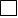 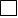 Servis görevlilerinin ( Servis şoförleri ve rehber personeli vb.) genel hijyen  kuralları ve salgın durumlarına özgü önlemlere (maske vb.) uymaları sağlanmalıdır.Servis görevlilerinin ( Servis şoförleri ve rehber personeli vb.) genel hijyen  kuralları ve salgın durumlarına özgü önlemlere (maske vb.) uymaları sağlanmalıdır.Öğrenci/Personel Servisleri/Taşımalı Eğitim Hizmetlerinde araçların Temizlik/dezenfeksiyon plan/programlarına uygunluğunun kontrol edilmesi sağlanmalıdır.Öğrenci/Personel Servisleri/Taşımalı Eğitim Hizmetlerinde araçların Temizlik/dezenfeksiyon plan/programlarına uygunluğunun kontrol edilmesi sağlanmalıdır.Salgın hastalık (COVID-19 vb.) durumlarında, servis aracında bulunan öğretmen, öğrenci ve diğer kişilerin sağlık otoritelerince belirlenen KKD (maske takılması vb.) kullanımı için gerekli önlemler (maskesi olmayanlar için araçlarda maske bulundurulması vb.) alınmış olmalıdır.Salgın hastalık (COVID-19 vb.) durumlarında, servis aracında bulunan öğretmen, öğrenci ve diğer kişilerin sağlık otoritelerince belirlenen KKD (maske takılması vb.) kullanımı için gerekli önlemler (maskesi olmayanlar için araçlarda maske bulundurulması vb.) alınmış olmalıdır.Salgın hastalık (COVID-19 vb.) dönemlerinde araçlarda klima iç hava sirkülasyonunun kapalı tutulması, temiz hava sirkülasyonu ya da doğal havalandırma sağlanmalıdır.Salgın hastalık (COVID-19 vb.) dönemlerinde araçlarda klima iç hava sirkülasyonunun kapalı tutulması, temiz hava sirkülasyonu ya da doğal havalandırma sağlanmalıdır.Servis araçlarında uygun yerlere salgın hastalık dönemlerine özgü kurallar (sosyal mesafe, maske kullanımı, el temizliği ile enfeksiyon  yayılmasını önlemenin yollarını açıklayan bilgilendirme amaçlı afişler, posterler, tabela, uyarı işaretleri vb. asılmış olmalıdır.Servis araçlarında uygun yerlere salgın hastalık dönemlerine özgü kurallar (sosyal mesafe, maske kullanımı, el temizliği ile enfeksiyon  yayılmasını önlemenin yollarını açıklayan bilgilendirme amaçlı afişler, posterler, tabela, uyarı işaretleri vb. asılmış olmalıdır.Salgın hastalık (COVID-19 vb.) dönemlerine özgü sağlık otoritelerince hastalık belirtilerinin tespiti amacıyla belirlenen kuralların (ateş ölçümü vb.) uygulanması ve uygun olmayan öğrencilerin servise alınmayıp velilerine bildirilmesi sağlanmalıdır.Salgın hastalık (COVID-19 vb.) dönemlerine özgü sağlık otoritelerince hastalık belirtilerinin tespiti amacıyla belirlenen kuralların (ateş ölçümü vb.) uygulanması ve uygun olmayan öğrencilerin servise alınmayıp velilerine bildirilmesi sağlanmalıdır.Servis araçlarında salgın hastalık (COVID-19) dönemlerine özgü, sağlık otoritelerince belirlenmiş önlemlere (kapasite kullanımı, fiziksel mesafeye göre yerleşim vb.) uygun hizmet vermeleri sağlanmalı, izlenmeli ve kayıt altına alınmalıdır. Koltuklar kişiye özgü numaralandırılmış ve listelenmiş olmalıdır.Servis araçlarında salgın hastalık (COVID-19) dönemlerine özgü, sağlık otoritelerince belirlenmiş önlemlere (kapasite kullanımı, fiziksel mesafeye göre yerleşim vb.) uygun hizmet vermeleri sağlanmalı, izlenmeli ve kayıt altına alınmalıdır. Koltuklar kişiye özgü numaralandırılmış ve listelenmiş olmalıdır.Araç içerisinde el antiseptiği bulunmalıdır.Araç içerisinde el antiseptiği bulunmalıdır.Servis hizmeti, kuruluş dışı tedarikçiden tarafından sağlanıyor ise belirlenen önlemlerin alındığı ve dezenfeksiyonun yapıldığı güvence altına alınmış olmalıdır.Servis hizmeti, kuruluş dışı tedarikçiden tarafından sağlanıyor ise belirlenen önlemlerin alındığı ve dezenfeksiyonun yapıldığı güvence altına alınmış olmalıdır.Eğitim Kurumlarında Hijyen Şartlarının Geliştirilmesi ve Enfeksiyon Önleme Kontrol Kılavuzunda belirtilen Ziyaretçi ve Tedarikçi Taahhütnamesini okudum anladım. Alınan tedbirlere uyacağımı ve gerekli itinayı göstereceğimi taahhüt ederim.ADI SOYADI : ………………………………….	İMZASI : ……………………Eğitim Kurumlarında Hijyen Şartlarının Geliştirilmesi ve Enfeksiyon Önleme Kontrol Kılavuzunda belirtilen Ziyaretçi ve Tedarikçi Taahhütnamesini okudum anladım. Alınan tedbirlere uyacağımı ve gerekli itinayı göstereceğimi taahhüt ederim.ADI SOYADI : ………………………………….	İMZASI : ……………………Eğitim Kurumlarında Hijyen Şartlarının Geliştirilmesi ve Enfeksiyon Önleme Kontrol Kılavuzunda belirtilen Ziyaretçi ve Tedarikçi Taahhütnamesini okudum anladım. Alınan tedbirlere uyacağımı ve gerekli itinayı göstereceğimi taahhüt ederim.ADI SOYADI : ………………………………….	İMZASI : ……………………